Sabiedrība ar ierobežotu atbildību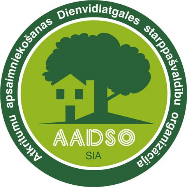 „Atkritumu apsaimniekošanas Dienvidlatgales starppašvaldību organizācija”Vienotais reģistrācijas Nr. 41503029988, juridiskā adrese: “Cinīši”, Demenes pagasts, Augšdaugavas novads, LV-5442, faktiskā adrese: Ģimnāzijas ielā 28-2, Daugavpilī, LV-5401, tālrunis/fakss 65423817, e – pasts: aadso@inbox.lv, www.aadso.lvDaugavpilī,2023.gada 21.novembrī Nr.2.1./ 139Iestādēm pēc pielikumā Nr.1 esošā sarakstanosūtīts: E-ADRESĒPar SIA “Atkritumu apsaimniekošanas Dienvidlatgales starppašvaldību organizācija” ārkārtas dalībnieku sapulces sasaukšanuSabiedrība ar ierobežotu atbildību „Atkritumu Apsaimniekošanas Dienvidlatgales starppašvaldību Organizācija” (turpmāk – Kapitālsabiedrība), reģ. Nr.41503029988, juridiskā adrese: "Cinīši", Demenes pagasts, Augšdaugavas novads, LV-5442 informē, ka 2023.gada 29.novembrī plkst.11.00, sadzīves atkritumu poligonā "Cinīši", Demenes pagasts, Augšdaugavas novads, LV-5442, pamatojoties uz Publiskas personas kapitāla daļu un kapitālsabiedrību pārvaldības likuma 70.panta pirmo un piekto daļu un statūtu 6.4.2.punktu notiks SIA „Atkritumu Apsaimniekošanas Dienvidlatgales starppašvaldību Organizācija” ārkārtas dalībnieku sapulce (turpmāk – dalībnieku sapulce).Atgādinām, ka ievērojot Kapitālsabiedrības statūtu 6.7.punktu, dalībnieki var piedalīties sapulcē gan personīgi, gan ar savu pārstāvju vai pilnvaroto starpniecību.Dalībnieku sapulces darba kārtība:Par atļauju slēgt iepirkuma līgumu „PAR Elektroenerģijas piegādI SIA “AADSO” VAJADZĪBĀM 2024.GADAM”, identifikācijas Nr.SIA AADSO 2023/12.Par atļauju slēgt iepirkuma līgumu „Par degvielas iegādi atkritumu apglabāšanas poligona „Cinīši” autotransporta darbības nodrošināšanai 2024.gadā”, identifikācijas Nr.SIA AADSO 2023/13.Pielikumā:Iepirkumu procedūras Nr.SIA AADSO 2023/12  ziņojums, iepirkuma procedūras dokumentācija ir publiski pieejama https://www.eis.gov.lv/EKEIS/Supplier/Procurement/110140Iepirkumu procedūras Nr.SIA AADSO 2023/13  ziņojums, iepirkuma procedūras dokumentācija ir publiski pieejama https://www.eis.gov.lv/EKEIS/Supplier/Procurement/110134Dalībnieku kopsapulces protokola projekts.Balsojuma lēmuma projekts.Sabiedrības ar ierobežotu atbildību “Atkritumu Apsaimniekošanas Dienvidlatgales starppašvaldību Organizācija”valdes loceklis											A.PudānsPielikums Nr.1Daugavpils valstspilsētas pašvaldībainfo@daugavpils.lvAugšdaugavas novada pašvaldībapasts@augsdaugavasnovads.lvKrāslavas novada pašvaldībadome@kraslava.lvPreiļu novada pašvaldībadome@preili.lvLīvānu novada pašvaldībadome@livani.lv